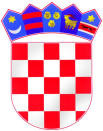 REPUBLIKA HRVATSKAGRAD ZAGREBOSNOVNA ŠKOLA GRAČANIZagreb, Gračani 4aKLASA: 007-03/24-01/01URBROJ: 251-150-06-24-2Zagreb, 27. ožujka 2024. godine     Na temelju članka 126.  stavaka 1. – 3. i članka 127. stavka 4. Zakona o odgoju i obrazovanju u osnovnoj i srednjoj školi (Narodne novine broj  87/08, 86/09, 92/12, 105/10, 90/11, 5/12, 16/12, 86/12, 126/12, 94/13, 152/14, 07/17, 68/18, 98/19, 64/20, 151/22, 155/23, 156/23) i članka 61. Statuta Osnovne škole Gračani, Školski odbor Osnovne škole Gračani raspisuje                                                                    NATJEČAJ za imenovanje ravnatelja/ice  Osnovne škole GračaniRavnatelj/ica osnovne škole mora ispunjavati sljedeće nužne uvjete:
1) završen studij odgovarajuće vrste za rad na radnom mjestu učitelja ili stručnog suradnika u osnovnoj školi u kojoj se imenuje za ravnatelja, a koji može biti:
a) sveučilišni diplomski studij ili
b) integrirani preddiplomski i diplomski sveučilišni studij ili
c) specijalistički diplomski stručni studij;
d) položen stručni ispit za učitelja, nastavnika ili stručnog suradnika, osim u slučaju iz članka 157. stavaka 1. i 2. Zakona o odgoju i obrazovanju u osnovnoj i srednjoj školi,
2) uvjete propisane člankom 106. Zakona o odgoju i obrazovanju u osnovnoj i srednjoj školi,
3) najmanje osam godina radnog iskustva u školskim ili drugim ustanovama u sustavu obrazovanja ili u tijelima državne uprave nadležnim za obrazovanje, od čega najmanje pet godina na odgojno-obrazovnim poslovima u školskim ustanovama. 
Osim osobe koja je završila neki od studija iz članka 126. stavka 1.  podstavka 1.  točke 1. Zakona o odgoju i obrazovanju u osnovnoj i srednjoj školi, ravnatelj/ica osnovne škole može biti i osoba koja je završila stručni četverogodišnji studij za učitelje kojim se stječe 240 ECTS bodova. 
Iznimno, osoba koja ne ispunjava uvjete iz članka 126. stavka 1. podstavka 1. točke 1. ili stavka 2. ovoga članka Zakona o odgoju i obrazovanju u osnovnoj i srednjoj, može biti ravnatelj/ica osnovne škole, ako u trenutku prijave na natječaj za ravnatelja obavlja dužnost ravnatelja u najmanje drugom uzastopnom mandatu, a ispunjavala je uvjete za ravnatelja propisane Zakonom o osnovnom školstvu (Narodne novine broj 59/90, 26/93, 27/93, 29/94, 7/96, 59/01, 114/01 i 76/05). Ravnatelj/ica se imenuje na vrijeme od pet (5) godina.Uz pisanu i vlastoručno potpisanu prijavu na natječaj kandidati su obvezni priložiti u izvorniku ili ovjerenoj preslici sljedeću dokumentaciju:životopis diplomu odnosno dokaz o vrsti i razini obrazovanjadokaz o državljanstvu dokaz o položenom stručnom ispitu odnosno dokaz da je osoba oslobođena obveze polaganja stručnog ispitadokaz o radnom iskustvu (potvrda ili elektronički zapis HZMO i potvrda  školske ustanove o vrsti i trajanju poslova) dokaz o obavljanju dužnosti ravnatelja u najmanje drugom uzastopnom mandatu za osobe koje se kandidiraju temeljem stavka 3. članka 126. ZOOOSŠ ( odluke o imenovanju ili ugovori o radu ili potvrde školske ustanove) program rada za mandatno razdobljeuvjerenje da se protiv osobe ne vodi kazneni postupak glede zapreka za zasnivanje radnog odnosa iz članka 106. Zakona o odgoju i obrazovanju u osnovnoj i srednjoj školi (ne starije od 8 dana od dana objave natječaja) Kandidati također mogu dostaviti u originalu ili ovjerenoj preslici dokaze o dodatnim kompetencijama: 1.Poznavanje stranog jezika:- javnom ispravom, odnosno potvrdom srednjoškolske ili visokoškolske ustanove, - potvrdom ili drugom ispravom osobe ovlaštene za provođenje edukacije stranih jezika,- potvrdom ili drugom ispravom ovlaštene fizičke ili pravne  osobe o izvršenom testiranju znanja stranog jezika - drugom ispravom.2. Osnovne digitalne vještine:- javnom ispravom, odnosno potvrdom srednjoškolske ili visokoškolske ustanove, - potvrdom ili drugom ispravom ovlaštene fizičke ili pravne osobe za edukaciju u području informacijskih znanosti, - potvrdom ili drugom ispravom ovlaštene fizičke ili pravne osobe o izvršenom testiranju poznavanja digitalnih vještina- drugom ispravom.3. Iskustvo rada na projektima:- dokazuje se potvrdom ili ispravom o sudjelovanju u pripremi i provedbi pojedinih projekata-osobnom izjavom kandidata u životopisu.Osoba koja se poziva na pravo prednosti pri zapošljavanju sukladno članku 102. Zakona o hrvatskim braniteljima iz Domovinskog rata i članovima njihovih obitelji (NN 121/17, 98/19, 84/21, 156/23), članku 48. f  Zakona o zaštiti vojnih i civilnih invalida rata (NN 33/92, 77/92, 27/93, 58/93, 2/94, 76/94, 108/95, 108/96, 82/01, 103/03, 148/13, 98/19.), članku 9. Zakona o profesionalnoj rehabilitaciji i zapošljavanju osoba s invaliditetom (NN 157/13, 152/14, 39/18 i 32/20.) dužna je u prijavi na javni natječaj pozvati se na to pravo i uz prijavu priložiti svu propisanu dokumentaciju prema posebnom zakonu, a ima prednost u odnosu na ostale kandidate samo pod jednakim uvjetima.Osoba koja se poziva  na pravo prednosti pri zapošljavanju u skladu s člankom 102. Zakona o hrvatskim braniteljima iz Domovinskog rata i članovima njihovih obitelji uz prijavu na natječaj dužna je priložiti, osim dokaza o ispunjavanju traženih uvjeta i sve potrebne dokaze dostupne na poveznici Ministarstva hrvatskih branitelja:https://branitelji.gov.hr/UserDocsImages//dokumenti/Nikola//popis%20dokaza%20za%20ostvarivanje%20prava%20prednosti%20pri%20zapo%C5%A1ljavanju-%20ZOHBDR%202021.pdfPrijavom na natječaj svaki kandidat daje privolu Osnovnoj školi Gračani za obradu osobnih podataka u skladu s propisima kojima je propisana zaštita osobnih podataka za svrhu provedbe natječajnog postupka  i objave rezultata natječaja. Rok za podnošenje prijava kandidata je osam (8) dana od dana objave natječaja u Narodnim novinama i na mrežnoj stranici Osnovne škole Gračani, odnosno od 27.3.2024. do 4. 4. 2024. Na natječaj se mogu javiti osobe oba spola. Nepotpune i nepravovremene prijave neće se razmatrati.O rezultatima natječaja kandidati će biti obaviješteni u roku od četrdeset i pet (45) dana od dana isteka roka za podnošenje prijava.Prijave na natječaj s potrebnom dokumentacijom kandidati dostavljaju na adresu: Osnovna škola Gračani, Gračani 4a, 10 000 Zagreb, u zatvorenoj omotnici s naznakom „natječaj za ravnatelja/icu - ne otvaraj“. Predsjednik Školskog odbora:________________________					                   Dražena Raguž Šimurina, prof.